Карточка клиентов бывает двух типов:Частное лицоОрганизация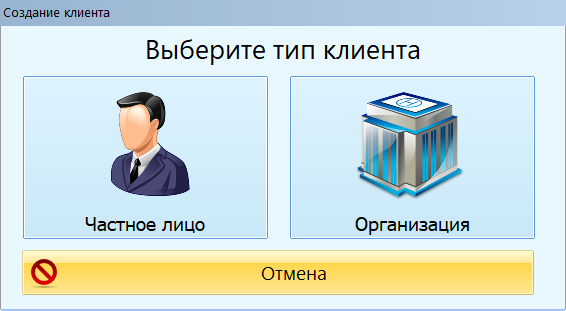 Обе карточки имеют свои особенности, для начала рассмотрим тип «Частное лицо»